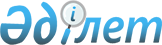 Об утверждении Правил финансирования научно-исследовательских, научно-технических и (или) опытно-конструкторских работ в размере одного процента от расходов на добычу, понесенных недропользователем в предыдущем годуСовместный приказ Министра по инвестициям и развитию Республики Казахстан от 30 мая 2018 года № 410 и Министра образования и науки Республики Казахстан от 31 мая 2018 года № 245. Зарегистрирован в Министерстве юстиции Республики Казахстан 14 июня 2018 года № 17065.
      Примечание РЦПИ!Вводится в действие с 29.06.2018.
      В соответствии с подпунктом 2) пункта 1 статьи 212 Кодекса Республики Казахстан от 27 декабря 2017 года "О недрах и недропользовании" ПРИКАЗЫВАЕМ:
      1. Утвердить прилагаемые Правила финансирования научно-исследовательских, научно-технических и (или) опытно-конструкторских работ в размере одного процента от расходов на добычу, понесенных недропользователем в предыдущем году. 
      2. Департаменту технологического и инновационного развития Министерства по инвестициям и развитию Республики Казахстан в установленном законодательством порядке обеспечить:
      1) государственную регистрацию настоящего совместного приказа в Министерстве юстиции Республики Казахстан;
      2) в течение десяти календарных дней со дня государственной регистрации настоящего совместного приказа направление его копии на бумажном носителе и в электронной форме на казахском и русском языках в Республиканское государственное предприятие на праве хозяйственного ведения "Республиканский центр правовой информации" для официального опубликования и включения в Эталонный контрольный банк нормативных правовых актов Республики Казахстан;
      3) размещение настоящего совместного приказа на интернет-ресурсе Министерства по инвестициям и развитию Республики Казахстан;
      4) в течение десяти рабочих дней после государственной регистрации настоящего совместного приказа в Министерстве юстиции Республики Казахстан представление в Юридический департамент Министерства по инвестициям и развитию Республики Казахстан сведений об исполнении мероприятий, согласно подпунктам 1), 2) и 3) настоящего пункта.
      3. Контроль за исполнением настоящего совместного приказа возложить на курирующего вице-министра по инвестициям и развитию Республики Казахстан.
      4. Настоящий совместный приказ вводится в действие с 29 июня 2018 года и подлежит официальному опубликованию.
      "СОГЛАСОВАН"Министр финансовРеспублики Казахстан______________ Б. Султанов31 мая 2018 года Правила финансирования научно-исследовательских, научно-технических и (или) опытно-конструкторских работ в размере одного процента от расходов на добычу, понесенных недропользователем в предыдущем году Глава 1. Общие положения
      1. Настоящие Правила финансирования научно-исследовательских, научно-технических и (или) опытно-конструкторских работ в размере одного процента от расходов на добычу, понесенных недропользователем в предыдущем году (далее – Правила) разработаны в соответствии с подпунктом 2) пункта 1 статьи 212 Кодекса Республики Казахстан от 27 декабря 2017 года "О недрах и недропользовании" (далее – Кодекс) и определяют порядок финансирования научно-исследовательских, научно-технических и (или) опытно-конструкторских работ в размере одного процента от расходов на добычу, понесенных недропользователем в предыдущем году.
      2. Настоящие правила не применяется к порядку отнесения на вычеты расходов на научно-исследовательские, научно-технические и опытно-конструкторские работы в соответствии с налоговым законодательством Республики Казахстан.
      3. В настоящих Правилах используются следующие понятия:
      1) инновационный кластер "Парк инновационных технологий" – объединение участников инновационного кластера, призванных стимулировать индустриально-инновационную деятельность путем взаимодействия и совместного использования имеющихся возможностей, обмена знаниями и опытом, проведения исследований, эффективной передачи технологий, налаживания устойчивых партнерских связей и распространения информации;
      2) проект участника инновационного кластера "Парк инновационных технологий" – комплекс мероприятий, направленных на создание новых или усовершенствованных производств, технологий, товаров, работ и услуг, реализуемых в течение определенного срока времени.
      Для целей настоящих Правил под научно-исследовательскими работами понимаются теоретические и экспериментальные исследования, включающие: разработку рабочих гипотез, построение моделей объекта исследований, научное обоснование допущений; проведение экспериментов для подтверждения отдельных положений теоретических исследований или получения конкретных значений параметров, необходимых для проведения расчетов; разработку методики экспериментальных исследований, подготовку моделей (макетов, экспериментальных образцов, пилотных линий, опытных производств), а также испытательного оборудования; проведение экспериментов, обработку полученных данных в ходе научно-изыскательских работ; сопоставление результатов эксперимента с теоретическими исследованиями; корректировку теоретических моделей объекта; проведение технико-экономических исследований; обобщение результатов предыдущих этапов научно-исследовательских работ; разработку научно-обоснованных рекомендаций по дальнейшим исследованиям и проведению опытно-конструкторских и проектно-изыскательных работ, созданию пилотных линий по внедрению инноваций; разработку проекта технического задания (технического предложения) на проектно-изыскательские и научно-исследовательские работы.
      Для целей настоящих Правил под научно-техническими работами понимаются работы по эскизному и техническому проектированию включающие: разработку принципиальных технических решений; выполнение работ по этапу технического предложения; выбор элементной базы разработки; выбор основных технических решений; разработку структурных и функциональных схем изделия; выбор основных конструктивных элементов; метрологическую экспертизу проекта; разработку и испытание макетов, пилотных линий; окончательный выбор технических решений по изделию, технологии в целом и по его (ее) составным частям; разработку принципиальных электрических, кинематических, гидравлических и других схем; уточнение основных параметров изделия, технологии; проведение конструктивной компоновки изделия, технологии и выдачу данных для его (ее) размещения на объекте; разработку проектов технических условий на поставку и изготовление изделия; работы по разработке, изготовлению и внедрению оборудования и (или) технологических цепей полупромышленного масштаба (некоммерческого назначения) для отработки новых технологий производства (пилотные установки или линии); испытание макетов основных приборов изделия в натурных условиях; разработка проекта технического задания (технического предложения) на научно-технологические работы.
      Для целей настоящих Правил под опытно-конструкторскими работами понимаются работы по разработке нормативно-технической документации, разработке рабочей документации на опытный образец продукции для изготовления и испытания опытного образца (опытной партии), продукции включающие формирование комплекта конструкторских документов; разработку полного комплекта рабочей документации; проверку конструкторской документации на унификацию и стандартизацию; работы по созданию опытного образца, пилотных линий и (или) опытно-промышленного производства, включающие подготовку исходных данных для расчета моделей (макетов, экспериментальных образцов, пилотных линий, опытных производств), а также испытательного оборудования; заказ типовых (серийных) элементов (узлов, модулей, агрегатов); производство и сборку нетиповых элементов (узлов, модулей, агрегатов); изготовление макетов, экспериментальных образцов, пилотных линий, опытных производств; пусконаладочные и монтажные работы; настройку и комплексную регулировку; опытно-конструкторские работы, направленные на модернизацию существующих производств и оборудования; получение необходимых разрешений; работы по созданию технологий производства (изготовления) новых веществ, материалов и (или) технологических процессов, работы по предварительным испытаниям, включающие работы по проверке соответствия опытного образца требованиям технического задания и возможности предъявления на государственные (ведомственные) испытания; стендовые испытания; предварительные испытания на объекте; испытания на надежность; работы по коммерциализации результатов научно-исследовательских, научно-технических и (или) опытно-конструкторских работ, в том числе по внедрению (трансфер) научных разработок и технологий в производство; разработка проекта технического задания (технического предложения) на опытно-конструкторские работы.
      4. Для целей настоящих Правил расходами на научно-исследовательские, научно-технические и (или) опытно-конструкторские работы признаются фактически понесенные затраты (расходы) по финансированию таких работ в отчетном периоде, а также затраты (расходы), понесенные в прошлых отчетных периодах, подлежащих учету в отчетном периоде в соответствии с пунктом 12 настоящих Правил. Глава 2. Порядок финансирования научно-исследовательских, научно-технических и (или) опытно-конструкторских работ в размере одного процента от расходов на добычу твердых полезных ископаемых, понесенных недропользователем в предыдущем году
      5. Финансирование научно-исследовательских, научно-технических и (или) опытно-конструкторских работ осуществляется следующими способами:
      1) перечисление денег в автономный кластерный фонд для финансирования проектов участников инновационного кластера "Парк инновационных технологий";
      2) перечисление денег в автономную организацию образования для финансирования проектов инновационного кластера автономной организации образования "Назарбаев Университет";
      3) перечисление денег в организацию, осуществляющую деятельность в сфере науки, аккредитованную уполномоченным органом в области науки, для финансирования научно-исследовательских, научно-технических и (или) опытно-конструкторских работ;
      4) приобретение научно-исследовательских, научно-технических и (или) опытно-конструкторских работ у субъектов научной и (или) научно-технической деятельности, определяемых в соответствии с законодательством Республики Казахстан о науке;
      5) приобретение прав на объекты интеллектуальной собственности;
      6) собственные научно-исследовательские, научно-технические и (или) опытно-конструкторские работы;
      7) содержание собственных научно-исследовательских и (или) аналитических лабораторий, предназначенных для проведения научно-исследовательских, научно-технических и (или) опытно-конструкторских работ.
      6. Для целей настоящих Правил, под финансированием недропользователями научно-исследовательских, научно-технических и (или) опытно-конструкторских работ способами, указанными в подпунктах 4)-7) пункта 5 настоящих Правил, понимаются затраты (расходы), относящиеся к деятельности недропользователя в одной из следующих сфер:
      1) недропользования;
      2) горно-обогатительного, металлургического и иных производств с высокой добавленной стоимостью;
      3) экологии, в том числе "зеленых" технологий, охраны труда, обеспечения безопасного ведения работ;
      4) энергетики, энергоэффективности и энергосбережения;
      5) информационно-коммуникационных технологий, в том числе цифровизация предприятий и производств.
      В случае если недропользователь имеет два и более самостоятельных обязательства, связанных с правом недропользования, по финансированию научно-исследовательских, научно-технических и (или) опытно-конструкторских работ, недропользователь распределяет фактически понесенные расходы, которые в соответствии с настоящими Правилами признаются затратами (расходами) на научно-исследовательские, научно-технические и (или) опытно-конструкторские работы, между соответствующими обязательствами.
      7. В случае отсутствия у казахстанских субъектов научной и (или) научно-технической деятельности научно-исследовательских, научно-технических и (или) опытно-конструкторских работ, такие работы приобретаются за пределами Республики Казахстан.
      Затраты (расходы), указанные в части первой настоящего пункта Правил, учитываются в счет исполнения обязательства по финансированию научно-исследовательских, научно-технических и (или) опытно-конструкторских работ.
      8. Приобретение научно-исследовательских, научно-технических и (или) опытно-конструкторских работ осуществляется на основании технического задания.
      9. Положения пункта 8 настоящих Правил не распространяются на случаи приобретения прав на объекты интеллектуальной собственности.
      Приобретение прав на объекты интеллектуальной собственности осуществляется посредством заключения соответствующего договора. 
      10. Финансирование научно-исследовательских, научно-технических и (или) опытно-конструкторских работ, предусмотренное подпунктами 6), 7) пункта 5 настоящих Правил, может включать затраты (расходы) на приобретение основных средств и нематериальных активов для реализации указанных работ.
      11. Расходы недропользователя, осуществляющего финансирование научно-исследовательских, научно-технических и (или) опытно-конструкторских работ способами, указанными в подпунктах 6) и 7) пункта 5 настоящих Правил, подлежат учету отдельно от затрат (расходов), не относящихся к указанным работам.
      В случае невыполнения положений настоящего пункта, соответствующие расходы исключаются из затрат (расходов), учитываемых компетентным органом в качестве исполнения недропользователем обязательств.
      12. В случае если фактический объем расходов на финансирование научно-исследовательских, научно-технических и (или) опытно-конструкторских работ в отчетном периоде превышает объем соответствующих обязательств, недропользователь учитывает сумму превышения в последующих отчетных периодах.
      13. Финансирование научно-исследовательских, научно-технических и (или) опытно-конструкторских работ может осуществляться консорциумом, создаваемым несколькими недропользователями.
					© 2012. РГП на ПХВ «Институт законодательства и правовой информации Республики Казахстан» Министерства юстиции Республики Казахстан
				
      Министр по инвестициям и развитиюРеспублики Казахстан 

Ж. Қасымбек

      Министр образования и наукиРеспублики Казахстан 

Е. Сагадиев
Утверждены
совместным приказом
Министра по инвестициям и
развитию Республики Казахстан
от 30 мая 2018 года № 410
и Министра образования и науки
Республики Казахстан
от 31 мая 2018 года № 245